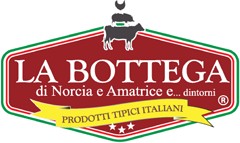 SCHEDA TECNICA X STORE LA BOTTEGA DI NORCIA ED AMATRICEINSEGNA E MARCHIO:	LA BOTTEGA DI NORCIA ED AMATRICEDESCRIZIONE ATTIVITA’:	vendita prodotti alimentari provenienti dalle zoneUmbre/Laziali/Marchigiane colpite dal terremoto 2016RAGIONE SOCIALE:	MANAGEMENT SERVICE & REBIRTHING SRLSANNO FONDAZIONE GRUPPO:	2017ANNO LANCIO DEL FRANCHISING: 2018PUNTI DIRETTI AFFILIATIDURATA DEL CONTRATTO: ZONA ASSEGNATA :ESPERIENZA NEL SETTORE: AUTORIZZAZIONI:DIRITTO DI ENTRATA: ROYALTY:PRODOTTI OFFERTI:12 + 2 in apertura5 anniComune o parte di esso o più comuni in relazione al n. di abitanti, con un min. di 10.000 max 30.000, grandi cittàNoSCIA e SAB ( ex REC)NO€ 150,00/meseVendita: insaccati, prosciutti, pasta, formaggi, lenticchie, salse tartufate, olio d’oliva , birre artigianali, vino umbro.....Degustazioni: Panini, taglieri, bruschette, insalatone, zuppe,  vino, birre artigianali. opzione : pasta all'amatriciana ( bianca e rossa) , strangozzi e fettuccine  tartufate ALTRI TIPI DI ASSISTENZA  E SERVIZI OFFERTI:Portale Internet www.labottegadinorciaeamatrice.com ;Trasferimento know how fornitoriAssistenza telefonica e chat continua.Assistenza grafica e rendering light iniziale Pagamento prima fornitura  merce dilazionatoFormazione5.000 volantini x l'inaugurazioneSUPERFICIE MINIMA NEGOZIO :LOCATION:PERSONALE RICHIESTO: INVESTIMENTO MEDIO INIZIALE:CONTO VENDITAARREDO E INSEGNE:FATT. MEDIO ANNUO A REGIME: MARGINE DI UTILE LORDO: INFO FRANCHISING:25/30 mq + 10mq magazzino (solo vendita)45/50 mq + 10mq magazzino( vendita + degustazioni) vie commerciali, centri commerciali, centri storici1 persona compreso il titolare, con un aiuto in alcuni periodi dell’anno ( 2 persone x vendita + degustazioni)€ 9.900* ( 11.900* anche degustazioni) + € 4.500,00* per primo impianto merce *+ivaNO (dilazioni a 30 e 60 gg del 50% iniziale)fornito ed installato dalla casa madreCIRCA 180.000,00 € ( ca 250.000 x vendita + degustazione ) circa il 45/50% per la vendita,100/250%  per degustazioni info@easyfranchising.eu – 3282323944 -responsabile sviluppo e gestione reteEASY FRANCHISING SRLSwww.easyfranchising.eu - info@easyfranchising.eu